Инструктивно-методические рекомендации о преподавании предмета «Технология» при реализации основных общеобразовательных программ общего образования в общеобразовательных организациях Ленинградской области в 2019-2020 учебном году в условиях введения федеральных государственных образовательных стандартов общего образованияДанные рекомендации разработаны для педагогов, реализующих федеральный государственный образовательный стандарт основного общего образования.29 декабря 2018 г. на коллегии Министерства просвещения Российской Федерации утверждена новая концепция преподавания предметной области «Технология». Концепция представляет собой «систему взглядов на основные проблемы, базовые принципы, цели, задачи и направления развития предметной области «Технология» как важнейшего элемента овладением компетенциями, в том числе метапредметными, навыками XXI века, в рамках освоения основных общеобразовательных программ в образовательных организациях». Целью Концепции является создание условий для формирования технологической грамотности и компетенций обучающихся, необходимых для перехода к новым приоритетам научно-технологического развития Российской Федерации.Технологическое образование является необходимым компонентом общего образования, предоставляя обучающимся возможность применять на практике знания основ наук, осваивать общие принципы и конкретные навыки преобразующей деятельности человека, различные формы информационной и материальной культуры, а также создания новых продуктов и услуг. Технологическое образование обеспечивает решение ключевых задач воспитания.Предметная область «Технология» является организующим ядром вхождения в мир технологий, в том числе: материальных, информационных, коммуникационных, когнитивных и социальных. В рамках освоения предметной области «Технология» происходит приобретение базовых навыков работы с современным технологичным оборудованием, освоение современных технологий, знакомство с миром профессий, самоопределение и ориентация обучающихся на деятельность в различных социальных сферах, обеспечивается преемственность перехода обучающихся от общего образования к среднему профессиональному, высшему образованию и трудовой деятельности. В рамках предметной области «Технология» происходит изучение разнообразных технологий, в том числе: материальных, информационных, коммуникационных, когнитивных и социальных. Для инновационной экономики одинаково важны как высокий уровень владения современными технологиями, так и способность осваивать новые и разрабатывать не существующие еще сегодня технологии. Основой преподавания предметной области «Технология» в 2019/2020 учебном году продолжает оставаться заявленный ФГОС ОО системно-деятельностный подход, который в настоящее время еще не в полной мере освоен учителями. Основная активность на уроке должна принадлежать ученику. Большую часть урока учителю следует организовать как систему заданий, посредством выполнения которых учащийся овладевает необходимыми знаниями, формирует умения и навыки.Концепция и ФГОС начального, основного и среднего общего образования предметной области «ТЕХНОЛОГИЯ»Для эффективного ответа на вызовы времени с учетом взаимодействия человека и природы, человека и техники, социальных институтов глобального конвергентного развития, в том числе через использование методов гуманитарных и социальных наук, на каждом из уровней образования соответствующим образом и преемственно должны быть представлены следующие технологии: цифровые технологии, интеллектуальные производственные технологии, технологии здоровьесбережения, природоподобные технологии, современные технологии сферы услуг, гуманитарные и социальные технологии как комплексы методов управления социальными системами.Целью Концепции является создание условий для формирования технологической грамотности, критического и креативного мышления, глобальных компетенций, необходимых для перехода к новым приоритетам научно-технологического развития Российской Федерации. В предметной области «Технология» на всех уровнях общего образования реализуются три взаимосвязанных ключевых направления:1) введение в контекст создания и использования современных и традиционных технологий, технологической эволюции человечества, ее закономерностей, современных тенденций, сущности инновационной деятельности;2) получение опыта персонифицированного действия и трудовое воспитание в процессе разработки технологических решений и их применения, изучения и анализа меняющихся потребностей человека и общества;3) введение в мир профессий, включая профессии будущего, профессиональное самоопределение (профессиональные пробы на основе видов трудовой деятельности, структуры рынка труда, инновационного предпринимательства и их организации в регионе проживания, стандартов Ворлдскиллс).Исходя из этих направлений тематическое содержание технологии в начальной, основной и старшей школе должно осваиваться (через теорию, практику и профориентацию) через изучение таких тем как: •	Основы современного производства; Технология; Техника; Технологии получения, обработки, преобразования и использования конструкционных материалов; Технологии получения, обработки, преобразования и использования пищевых продуктов; Технологии получения, преобразования и использования энергии; Технологии получения, обработки и использования информации; Технологии растениеводства; Технологии животноводства; Социально-экономические технологии; Методы и средства творческой исследовательской и проектной деятельности (технологии науки); Исходя из главных позиций концепции преподавания предметной области «Технология» на ступени начального общего образования должно происходить:•	практическое знакомство с материальными технологиями прошлых эпох, с художественными промыслами народов России, в том числе в интеграции с изобразительным искусством, технологиями быта. Применение ИКТ при изучении всех учебных предметов, включая набор текста, поиск информации в сети Интернет, компьютерный дизайн, анимацию, видеосъёмку, измерение и анализ массивов данных;•	освоение в рамках предметной области «Математика и информатика» основ программирования для виртуальных сред и моделей;•	проектирование и изготовление самодельных приборов и устройств для проведения учебных исследований, сбора и анализа данных, в том числе компьютерного, при изучении учебного предмета «Окружающий мир».На ступени основного общего образования важнейшими элементами образовательной деятельности являются:•	освоение рукотворного мира в форме его воссоздания, понимания его функционирования и возникающих проблем, в первую очередь, через создание и использование учебных моделей (реальных и виртуальных), которое стимулирует интерес и облегчает освоение других предметов;•	изготовление объектов, знакомящее с профессиональными компетенциями и практиками; ежегодное практическое знакомство с 3-4 видами профессиональной деятельности из разных сфер (с использованием современных технологий) и более углублённо – с одним видом деятельности через интеграцию с практиками, реализованными в движении WorldSkills;•	приобретение практических умений и опыта, необходимых для разумной организации собственной жизни;•	формирование универсальных учебных действий: освоение проектной деятельности как способа преобразования реальности в соответствии с поставленной целью по схеме цикла дизайн-процесса и жизненного цикла продукта; изобретение, поиск принципиально новых для обучающегося решений;•	формирование ключевых компетентностей: информационной, коммуникативной, навыков командной работы и сотрудничества; инициативности, гибкости мышления, предприимчивости, самоорганизации;•	знакомство с гуманитарными и материальными технологиями в реальной экономике территории проживания обучающихся, с миром профессий и организацией рынков труда.На ступени среднего общего образования обучающимся предоставляются возможности одновременно с получением среднего общего образования (возможно и раньше) пройти профессиональное обучение, освоить отдельные модули среднего профессионального образования и высшего образования в соответствии с профилем обучения по выбранным ими профессиям, основы предпринимательства, в том числе с использованием инфраструктуры образовательных организаций профессионального образования и высшего образования.•	Одним из решений может стать разработка модулей на основе компетенций WorldSkills с учётом специфики и потребностей региона. Из большого разнообразия модулей для рабочей программы учебного предмета «Технология» могут быть выбраны те, которые наиболее востребованы и значимы для региона.•	В партнёрстве с системой профессионального образования можно использовать практику демонстрационного экзамена, успешно применяемую в WorldSkills, при государственной итоговой аттестации по учебному предмету «Технология» (по выбору обучающихся).В связи с введением концепции преподавания предметной области «Технология» в образовательных организациях Российской Федерации, реализующих основные общеобразовательные программы, предполагается изменение в базисном учебном плане при изучении предметной области «Технология». Содержание предмета должно даваться без учета гендерного признака. Содержание курса технологии в системе общего образования, имеет двухкомпонентную структуру: базовый инвариантный курс и практический вариативный профильный курс. Предполагается изучать теоретический материал в классе, а практический блок изучать в мастерских (где возможно деление, в зависимости, от предпочтений обучающихся или возможностей ОУ), на пришкольных участках, на базе технопарков, кванториумов, СПО и т.д. Для качественного преподавания технологии предлагается учитывать успешный опыт включения России в международное движение «WorldSkills International», который  является основой для оценки качества образования и трансляции практики по модернизации содержания профессионального обучения. Особенно это актуально по направлениям перспективных профессий и профессий цифровой экономики.      Программа предмета «Технология» обеспечивает формирование у школьников технологического мышления. Схема технологического мышления (потребность – цель – способ – результат) позволяет наиболее органично решать задачи установления связей между образовательным и жизненным пространством, образовательными результатами, полученными при изучении различных предметных областей, а также собственными образовательными результатами (знаниями, умениями, универсальными учебными действиями и т. д.) и жизненными задачами. Кроме того, схема технологического мышления позволяет вводить в образовательный процесс ситуации, дающие опыт принятия прагматичных решений на основе собственных образовательных результатов, начиная от решения бытовых вопросов и заканчивая решением о направлениях продолжения образования, построением карьерных и жизненных планов. Таким образом, предметная область «Технология» позволяет формировать у обучающихся ресурс практических умений и опыта, необходимых для разумной организации собственной жизни, создает условия для развития инициативности, изобретательности, гибкости мышления. в программу включено содержание, адекватное требованиям ФГОС к освоению обучающимися принципов и алгоритмов проектной деятельностиНеобходимо формирование у обучающихся культуры проектной и исследовательской деятельности на всех ступенях образования, использование проектного метода во всех видах образовательной деятельности (в урочной и внеурочной деятельности, дополнительном образовании).В ФГОС ОО к современному уроку предъявляются особые требования, направленные на повышение его эффективности. Урок должен носить проблемный и развивающий характер, способствовать формированию личностных и предметных компетентностей, УУД. Также, в процессе введения ФГОС ОО, учителю нужно ориентироваться на достижение школьниками трех групп планируемых образовательных результатов, которые должны быть сформулированы в виде образовательных результатов.Эти требования должны найти свое отражение в описании хода урока. Запись хода урока, в форме технологической карты, дает учителю возможность, еще на стадии подготовки к нему, максимально детализировать его содержание, эффективно отразить основные моменты рабочей программы, соответствующие теме занятия. Позволяет оценить рациональность и потенциальную эффективность выбранного содержания, форм, методов, средств и видов учебной деятельности на каждом этапе урока.  Приложение №1 К началу нового учебного года готовятся к утверждению новые варианты ФГОС начального общего образования и основного начального общего образования. Ознакомиться с проектом ФГОС НОО и ООО, пояснительными записками, требованиями к структуре, условиям реализации программы, требованиями к предметным, метапредметным и личностным результатам вы можете на сайте https://www.preobra.ru/index в разделе «Завершенные проекты».Нормативные, инструктивные и методические документы, обеспечивающие организацию образовательного процесса по предмету «Технология»При организации преподавания предмета «Технология» образовательные организации в обязательном порядке руководствуются следующими нормативными документами:Закон Российской Федерации от 29 декабря 2012 года №273 – ФЗ (ред. от 29.12.2017) «Об образовании в Российской Федерации»;Приказ Министерства образования и науки Российской Федерации от 30.08.2013 г. № 1015 (ред. от 17.07.2015 г.) «Об утверждении Порядка организации и осуществления образовательной деятельности по основным общеобразовательным программам - образовательным программам начального общего, основного общего и среднего общего образования» (Зарегистрировано в Минюсте России 01.10.2013 г. № 30067);Приказ Министерства образования Российской Федерации от 09.03.2004 г. N 1312 «Об утверждении федерального базисного учебного плана и примерных учебных планов для образовательных учреждений Российской Федерации, реализующих программы общего образования» (в ред. Приказов Минобрнауки РФ от 20.08.2008 № 241, от 30.08.2010 № 889, от 03.06.2011 № 1994, от 01.02.2012 № 74); Приказ Министерства образования и науки Российской Федерации от 17.12.2010 г. № 1897 (в ред. Приказов Минобрнауки России от 29.12.2014 г. № 1644, от 31.12.2015 г. № 1577) «Об утверждении федерального государственного образовательного стандарта основного общего образования» (Зарегистрирован Минюстом России 01.02.2011 г. №19644);Приказ Министерства образования и науки Российской Федерации от 17.05.2012 г. № 413 (в ред. Приказов Минобрнауки РФ от 29.12.2014 г. № 1645, от 31.12.2015 г. № 1578, от 29.06.2017 г. №613) «Об утверждении федерального государственного образовательного стандарта среднего общего образования» (Зарегистрирован Минюстом России 07.06.2012 г. № 24480);Приказ Министерства образования и науки Российской Федерации от 19.12.2014 года № 1599 (вступил в силу с 01.09.2016 года) «Об утверждении федерального государственного образовательного стандарта образования обучающихся с умственной отсталостью (интеллектуальными нарушениями);Приказ Министерства образования и науки Российской Федерации от 05.03.2004 г. № 1089 (ред. от 07.06.2017) «Об утверждении Федерального компонента государственного образовательного стандарта начального общего, основного общего и среднего (полного) общего образования»;Примерная основная образовательная программа основного общего образования, одобренная решением федерального учебно-методического объединения по общему образованию (протокол от 08.04.2015 № 1/15) (http://fgosreestr.ru/);Примерная основная образовательная программа начального общего образования, одобренная решением федерального учебно-методического объединения по общему образованию (протокол от 08.04.2015 № 1/15) (http://fgosreestr.ru/);Приказ Министерства образования и науки Российской Федерации (Минобрнауки России) от 28.12.2010 г. № 2106 г. Москва "Об утверждении федеральных требований к образовательным учреждениям в части охраны здоровья обучающихся, воспитанников";Федеральный закон от 24.07.98. № 124-ФЗ (ред. от 02.12.2013г.) «Об основных гарантиях прав ребенка в Российской Федерации» (в ред.  Федерального закона от 18.04. 2018  г.  №85-ФЗ, от 4.06.2018 г.  №136-ФЗ);Приказ Министерства образования Российской Федерации от 5.03.2004 г. № 1089 «О внесении изменений в федеральный компонент государственных образовательных стандартов начального общего, основного общего и среднего (полного) общего образования» (в ред. от 03.06.2008 № 164, от 31.08.2009 № 320, от 19.10.2009 № 427, от 10.11.2011 № 2643, от 24.01.2012 № 39, от 31.01.2012. № 69 от 23.06.2015 г. № 609, от 07.06.2017г. №506);Постановление Главного государственного санитарного врача Российской Федерации от 29.12.2010 № 189 «Об утверждении СанПиН 2.4.2.2821-10 «Санитарно-эпидемиологические требования к условиям и организации обучения в общеобразовательных учреждениях» (Зарегистрировано в Минюсте России 03.03.2011 г. № 19993), (в ред. утв. Постановлением Главного государственного санитарного врача Российской Федерации от 29.06.2011 № 85, от 25.12.2013 г. № 72, от 24.11.2015 г. № 81, от 22.05.2019 №8);Постановление Главного государственного санитарного врача Российской Федерации от 10.07.2015 г. № 26 (вступил в силу с 01.09.2016 года) «Об утверждении СанПиН 2.4.2.3286-15 «Санитарно-эпидемиологические требования к условиям и организации обучения и воспитания в организациях, осуществляющих образовательную деятельность по адаптированным основным общеобразовательным программам для обучающихся с ограниченными возможностями здоровья» (Зарегистрировано в Минюсте России 14.08.2015 г. № 38528);Письмо Минобрнауки РФ от 04.03.2010 N 03-413 «О методических рекомендациях по реализации элективных курсов» на основании Письма Минобразования России от 13 ноября 2003г. № 14-51-277/13 «Об элективных курсах в системе профильного обучения на старшей ступени общего образования»;Приказ Минтруда России от 18.10.2013 г. № 544н (в ред. Приказа Минтруда России от 05.08.2016 N 422н) «Об утверждении профессионального стандарта «Педагог (педагогическая деятельность в сфере дошкольного, начального общего, основного общего, среднего общего образования) (воспитатель, учитель)» (Зарегистрировано в Минюсте России 06.12.2013 г. № 30550);Приказ Минобрнауки РФ от 30.03.2016 г. 2 № 336 «Об утверждении перечня средств обучения и воспитания, необходимых для реализации образовательных программ начального общего, основного общего и среднего общего образования, соответствующих современным условиям обучения, необходимого при оснащении общеобразовательных организаций в целях реализации мероприятий по содействию созданию в субъектах РФ (исходя из прогнозируемой потребности) новых мест в образовательных организациях, критериев его формирования и требований к функциональному оснащению, а также норматива стоимости оснащения одного места обучающегося указанными средствами обучения и воспитания». Приказ Министерства образования и науки РФ от 4 октября 2010 г. N 986 «Об утверждении федеральных требований к образовательным учреждениям в части минимальной оснащенности учебного процесса и оборудования учебных помещений» (утратил силу);Письмо Минобрнауки РФ от 01.04. 2005 г. № 03-417 «О перечне учебного и компьютерного оборудования для оснащения общеобразовательных учреждений»;Письмо Минобрнауки РФ от 24.11.2011 № МД-1552/03 «Об оснащении общеобразовательных учреждений учебным и учебно-лабораторным оборудованием» (вместе с «Рекомендациями по оснащению общеобразовательных учреждений учебным и учебно-лабораторным оборудованием, необходимым для реализации федерального государственного образовательного стандарта (ФГОС) основного общего образования, организации проектной деятельности, моделирования и технического творчества обучающихся»);Приказ Министерства образования и науки Российской Федерации от 14.12.2009 г. №729 (ред. от 13.01.2011 N 2, 1616.01.2012 г. №16) «Об утверждении перечня организаций, осуществляющих издание учебных пособий, которые допускаются к использованию в образовательном процессе в имеющих государственную аккредитацию и реализующих образовательные программы общего образования образовательных учреждениях» (Зарегистрировано в Минюсте России 15.01.2010 г. № 15987);Приказ Минобрнауки России от 18.07.2016 № 870 (ред. от 29.05.2017 № 471) "Об утверждении Порядка формирования федерального перечня учебников, рекомендуемых к использованию при реализации имеющих государственную аккредитацию образовательных программ начального общего, основного общего, среднего общего образования" (Зарегистрировано в Минюсте России 04.08.2016 N 43111)Приказ Минпросвещения России №345 от 28 декабря 2018 г. (в ред. Приказа Минпросвещения России от 08.05.2019 № 233) «О федеральном перечне учебников, рекомендуемых к использованию при реализации имеющих государственную аккредитацию образовательных программ начального общего, основного общего, среднего общего образования». Приказ Минобрнауки России от 09.06.2016 №699 «Об утверждении перечня организаций, осуществляющих выпуск учебных пособий, которые допускаются к использованию при реализации имеющих государственную аккредитацию образовательных программ начального общего, основного общего, среднего общего образования»;Информация о федеральных нормативных документах на сайтах: http://mon.gov.ru/ (Министерство Образования РФ); http://www.ed.gov.ru/ (Образовательный портал); http://www.edu.ru/ (Единый государственный экзамен); http://fipi.ru/ (ФИПИ) Областной закон об образовании в Ленинградской области;Указ президента РФ О национальных целях и стратегических задач развития Российской Федерации на период до 2024 года №204 от 07.05.2018 года;Концепция социально-экономического развития Ленинградской области на стратегическую перспективу до 2025 года;Концепция совершенствования системы профессиональной ориентации в общеобразовательных организациях Ленинградской области на 2013-2020 годы;Концепция развития дополнительного образования детей. Распоряжение Правительства Российской Федерации;Стратегия развития воспитания в Российской Федерации на период до 2025 года;Концепция преподавания преподавания предметной области «Технология» в образовательных организациях Российской Федерации, реализующих основные общеобразовательные программы от 28.12.2018 года (утверждена Коллегией Министерства просвещения РФ 29.12.2018).Место технологии в учебном планеВ связи с введением концепции преподавания предметной области «Технология» в образовательных организациях Российской Федерации, реализующих основные общеобразовательные программы, утверждению новых вариантов ФГОС начального общего образования и основного начального общего образования, появлением новой ПООП, предполагается изменение в базисном учебном плане при изучении предметной области «Технология» с 1 по 11 класс.На июнь 2019 года базисный учебный план в соответствии с Федеральным государственным образовательным стандартом основного общего образования от 17.12.2010 г. № 1897 (в ред. Приказов Минобрнауки России от 29.12.2014 г. № 1644, от 31.12.2015 г. № 1577) включает изучение учебного предмета «Технология» в 5, 6, 7 классах по 68 часов, из расчета 2 учебных часа в неделю в 8 классах-34 часа, из расчета -1 учебный час в неделю. При реализации основных общеобразовательных программ основного общего образования при проведении учебных занятий по «Технологии» (5-9 классы) осуществляется деление класса на две группы (при наполняемости класса 25 и более человек). При реализации основных общеобразовательных программ среднего общего образования при проведении учебных занятий по «Технологии» также осуществляется деление на подгруппы при наполняемости класса 25 и более человек. Деление на подгруппы при количестве школьников менее 25 человек в классе возможно при наличии необходимых условий и средств и определяется учредителем образовательной организации (Администрацией районов).  Часы учебного предмета «Технология» в 9 классе передаются в компонент образовательного учреждения для организации предпрофильной подготовки обучающихся (реализуется элективными курсами, в том числе по профориентации). Система оценивания элективного учебного курса определяется рабочей программой учителя. При этом, использование балльной системы оценивания не рекомендуется. В целях подготовки к переходу на ФГОС основного общего образования рекомендуется опробовать новые или альтернативные методы оценивания качества знаний. Рекомендуется деление 9 классов на группы при организации предпрофильной подготовки. В образовательной организации может осуществляться изучение учебного предмета «Технология» как по одному или двум направлениям, так и по модульному принципу в сочетании двух направлений. При изучении учебного предмета «Технология» по модульному принципу количество часов, отведенных на изучение модулей и (или) тем, определяется рабочей программой учителя.  В направление «Индустриальные технологии» могут быть включены модули по изучению робототехники, 3D моделирования и прототипирования.Не допускается замена учебного предмета «Технология» учебным предметом «Информатика и ИКТ». В рамках обязательной технологической подготовки обучающихся 8 класса для обучения графической грамоте и элементам графической культуры в рамках учебного предмета «Технология» обязательно изучение раздела «Черчение и графика» (в том числе с использованием ИКТ). Примерный учебный план образовательных организаций для 10-11 (12) классов реализует модели универсального (непрофильного) обучения, профильного обучения, а также обеспечивает углубленное изучение отдельных учебных предметов, предметных областей основной образовательной программы среднего общего образования. Примерный учебный план для 10-11 (12) классов составлен на основе ФБУП-2004 и устанавливает соотношение между федеральным компонентом, региональным компонентом и компонентом образовательной организации. Федеральный компонент учебного плана представляет совокупность базовых и профильных общеобразовательных учебных предметов. Базовые общеобразовательные учебные предметы - учебные предметы федерального компонента, направленные на завершение общеобразовательной подготовки обучающихся. Профильные общеобразовательные учебные предметы - учебные предметы федерального компонента повышенного уровня, определяющие специализацию каждого конкретного профиля обучения. Учебный предмет «Технология» является обязательным для изучения при выборе модели универсального (непрофильного) обучения (изучается по 1 часу в неделю для 10-11 (12) классов). Замена его другим учебным предметом не допускается.Рекомендации по разработке рабочих программ учебных предметов, курсов и курсов внеурочной деятельности (основное общее и среднее общее образование)Рабочая программа учителя составляется в соответствии с Примерной основной образовательной программой основного общего образования (одобренной решением федерального учебно-методического объединения по общему образованию, протокол от 8 апреля 2015 г. №1/15). Ожидается новое издание ПООП с сентября 2019 года, поэтому структура рабочих программ учебных предметов, курсов и курсов внеурочной деятельности будет изменена.Основные образовательные программы2019-2020 учебном году, образовательные организации Ленинградской области, должны реализовывать следующие образовательные программы:Для обучающихся, осваивающих основные общеобразовательные программы и нуждающихся в длительном лечении, а также детей-инвалидов, которые по состоянию здоровья не могут посещать образовательные организации, обучение может быть организовано образовательными организациями на дому или в медицинских организациях (постановление Правительства Ленинградской области от 12 ноября 2013 года № 392 (в ред. от 27.06.2016 № 208).Обучающимся предоставлено право на обучение по индивидуальному учебному плану, в том числе ускоренное обучение, в пределах осваиваемой образовательной программы в порядке, установленном локальными нормативными актами образовательной организации (пункт 3 части 1 статьи 34 Федерального закона № 273-Ф3).В соответствии с ФГОС НОО, срок освоения ООП начального общего образования составляет четыре года, ФГОС ООО - пять лет, ФГОС СОО – 2 года. Для лиц с ограниченными возможностями здоровья и инвалидов при обучении по адаптированным основным общеобразовательным программам, независимо от применяемых образовательных технологий, срок освоения образовательной программы увеличивается не более чем на один год.Примерная основная образовательная программа в соответствии с ФГОС ООО предлагает содержание курса «Технология», которое определяется образовательным учреждением с учётом региональных особенностей, материально-технического обеспечения, а также использования следующих блоков курса: Первый блок. Современные материальные, информационные и гуманитарные технологии и перспективы их развития; Второй блок. Формирование технологической культуры и проектно-технологического мышления обучающихся; Третий блок. Построение образовательных траекторий и планов в области профессионального самоопределения; При определении содержания рабочих программ учебных предметов, курсов используются положения основной образовательной программы основного общего образования образовательной организации, примерной основной образовательной программы основного общего образования (реестр Министерства образования и науки Российской Федерации: http://fgosreestr.ru/) и при необходимости материалы примерных программ по учебным предметам, курсам, а также вариативные (авторские) программы учебных предметов, курсов. Рабочие программы учебных предметов, курсов разрабатываются учителем (разработчик), группой учителей (разработчики) образовательной организации для уровня образования (основного общего образования) в соответствии с положениями основной образовательной программы основного общего образования. Порядок разработки рабочих программ учебных предметов, курсов, внесение изменений и их корректировка определяется локальным нормативным актом.Рабочие программы учебных предметов, курсов и курсов внеурочной деятельности являются структурным компонентом основной образовательной программы основного общего образования образовательной организации, которая в свою очередь является локальным нормативным актом. Целью рабочих программ учебных предметов, курсов и курсов внеурочной деятельности является обеспечение достижения учащимися планируемых результатов освоения основной образовательной программы основного общего образования. Задачами рабочих программ учебных предметов, курсов является определение содержания, объёма, порядка изучения учебного материала по отдельным учебным предметам, курсам с учетом целей, задач и особенностей образовательной деятельности образовательной организации и контингента учащихся. Структура рабочих программ учебных предметов, курсов определяется требованиями федерального государственного образовательного стандарта основного общего образования. 4.1. Структура рабочих программ учебных предметов, курсов и курсов внеурочной деятельностиСтруктура рабочей программы учебного предмета, курса является формой представления учебного предмета, курса как целостной системы, отражающей внутреннюю логику организации учебно-методического материала. Далее представлены изменения ФГОС основного общего образования, касающиеся требований к структуре рабочих программ учебных предметов, курсов и курсов внеурочной деятельности. С целью проведения корректировки основной образовательной программы основного общего образования изменения представлены в табличном варианте в сравнении с действующей редакцией ФГОС основного общего образования от 31.12.2015 г. №1576, 1577, 1578 (таблица 1). При разработке рабочих программ можно использовать конструктор рабочих программ, предложенный при общественном обсуждении основных образовательных программ общего образования на соответствующем портале (http://edu.crowdexpert.ru).Таблица 1 Структура рабочей программы учебных предметов, курсов и курсов внеурочной деятельности (с изм. в н. 18.2.2 ФГОС основного общего образования)Работа учителей по проектированию рабочих программ требует особого внимания к планируемым метапредметным результатам и их оцениванию. Рекомендации по формированию содержании рабочих программ учебных предметов, курсовИзменения ФГОС основного общего образования (Приказ Министерства образования и науки от 31.12.2015 г. № 1577); показывают наличие ряда позиций, характерных для основной образовательной программы основного общего образования.Во-первых, выделяются отдельно изменения для адаптированной образовательной программы основного общего и среднего общего образования в части личностных, метапредметных и предметных результатов. Изменения, касающиеся планируемых результатов для обучающихся с ограниченными возможностями здоровья вносятся в адаптированную образовательную программу основного общего образования.Во-вторых, выделены обязательные предметные области и учебные предметы: русский язык и литература, иностранный язык, второй иностранный язык (для уровня основного образования), математика и информатика.В-третьих, внесены изменения в предметные результаты освоения основной образовательной программы основного общего образования.Содержание рабочих программ учебных предметов, курсов и курсов внеурочной деятельности представлено в таблице 2, где п. 1. «Содержание рабочих программ учебных предметов, курсов и курсов внеурочной деятельности основного общего образования», п. 2. «Соответствие содержания рабочих программ учебных предметов, курсов и курсов внеурочной деятельности содержанию основной образовательной программы основного общего образования образовательной организации».Таблица 2 Рекомендации по формированию содержания рабочих программ учебных предметов, курсовВ структуру рабочих программ учебных предметов, курсов локальным нормативным актом образовательной организации могут быть включены дополнительные разделы. Например, календарно-тематическое планирование по учебному предмету, курсу; оценочные материалы. Ниже предлагается рекомендации по содержанию данных разделов.Структура рабочих программ учебных предметов, курсов утверждается локальным нормативным актом образовательной организации и может включать следующие компоненты: - титульный лист; - пояснительная записка; - содержание программы учебного курса; - календарно-тематическое планирование;- требования к уровню подготовки учащихся;- реализация национальных, региональных и этнокультурных особенностей; - характеристика контрольно-измерительных материалов;- учебно-методическое обеспечение предмета и перечень рекомендуемой литературы (основной и дополнительной) для учителя и учащихся.Рабочая программа учебных предметов, курсов определяет объём, порядок, содержание изучения учебных предметов, курсов. Титульный лист должен содержать полное наименование общеобразовательной организации в соответствии с уставом; наименование учебного предмета, курса; указания на принадлежность рабочей программы учебного предмета, курса к уровню общего образования; срок реализации данной рабочей программы учебного предмета, курса; сведения о разработчике (разработчиках) (Ф.И.О, должность); год утверждения рабочей программы учебного предмета, курса. Приложение №3В пояснительной записке раскрывается статус документа, его структура, даётся общая характеристика учебного предмета, курса, его место в базисном учебном плане. Особое внимание уделяется роли конкретного учебного предмета, курса в формировании общеучебных умений, навыков и способов деятельности, ключевых компетенций учащихся. В пояснительной записке, отражаются те изменения, которые вносит учитель с учётом особенностей контингента учащихся, целевых ориентиров учебного предмета (курса), особенностей образовательной организации, а также требований к уровню подготовки учащихся, с учётом внесённых изменений. Основное содержание раскрывает необходимый уровень знаний, умений и навыков, который формируется у учащихся. Календарно-тематическое планирование. В данный раздел включается календарно-тематическое планирование, структура может состоять из следующих блоков: тема (раздел) (количество часов); тема каждого урока; дата проведения урока. В календарно-тематическое планирование с учётом особенностей учебного предмета, курса рекомендуется включать элементы содержательной и практической составляющих, которые позволят обеспечить функционально-прикладной характер обучения по учебному предмету, курсу.Требования к уровню подготовки учащихся по итогам изучения предмета, курса: учащиеся должны знать / понимать (даётся перечень необходимых для усвоения и воспроизведения каждым учащимся знаний); уметь (даётся перечень конкретных умений и навыков данного учебного предмета, курса, основанной на более сложной, чем воспроизведение, деятельности: анализировать, сравнивать, различать, приводить примеры, определять признаки и др.); использовать приобретённые знания и умения в практической деятельности (группа умений, которыми учащийся может пользоваться самостоятельно в повседневной жизни, вне образовательной деятельности). При этом допускается внесение в рабочую программу учебного предмета, курса дополнительного материала, расширяющего и углубляющего знания учащихся. Рекомендуется определять требования к уровню подготовки учащихся, по итогам каждого года обучения. Планируемые результаты в предметной области «Технология» прописаны в примерной основной образовательной программе.По окончании курса технологии в основной школе, в зависимости от направления обучения, учащиеся овладевают:безопасными приемами пользования инструментами, машинами, электробытовыми приборами;специальными и общетехническими знаниями и умениями в области технологии обработки конструкционных материалов, пищевых продуктов, текстильных материалов, технологий сельскохозяйственного производства;способами изготовления и художественного оформления изделий;технологиями ведения домашнего хозяйства;сведениями об основных производственных и сельскохозяйственных профессиях, профессиях сферы сервиса.Содержание программ по технологии обеспечивает развитие технического и художественного мышления, творческих способностей личности, формируются экологическое мировоззрение, навыки бесконфликтного делового общения.Занятия по технологии могут проводиться в школьных кабинетах и мастерских, а также в межшкольных учебных комбинатах. Они должны иметь рекомендованный Министерством образования РФ набор инструментов, приборов, станков и оборудования.При изучении раздела «Производство, труд и технологии» целесообразно организовать экскурсии школьников на предприятия с передовыми технологиями и высоким уровнем организации труда. При изучении раздела «Профессиональное самоопределение и карьера» желательно посетить Центры трудоустройства и профконсультационной помощи. При отсутствии возможностей для проведения экскурсий необходимо активно использовать технические средства обучения, видеозаписи, мультимедиа продукты, ресурсы Интернет для показа современных достижений техники и технологий.   Технологическая подготовка на профильном уровне позволяет учащимся приобрести профессиональные знания и умения в выбранной сфере трудовой деятельности. Для школ с технологическим профилем обучения программа технологической подготовки включает в себя две составляющие: общетехнологическую и специальную. Общетехнологическая подготовка осуществляется интегрировано со специальной технологической подготовкой в выбранной школьником сфере профессиональной деятельности. Содержание общетехнологической подготовки включает основные компоненты содержания программы, разработанной для базового уровня, и носит инвариантный характер изучаемым сферам, технологиям и профилям трудовой деятельности. Практическая деятельность учащихся при освоении общетехнологической составляющей должна быть связана с соответствующей сферой или профилем осваиваемой трудовой деятельности. Каждый раздел программы общетехнологической подготовки включает в себя основные теоретические сведения, практические работы и рекомендуемые объекты труда (в обобщенном виде). При этом предполагается, что изучение материала программы, связанного с практическими работами, должно предваряться необходимым минимумом теоретических сведений.  Основной принцип реализации программы общетехнологической подготовки – обучение в процессе конкретной практической деятельности, учитывающей познавательные потребности школьников и их будущую профессию. Специальная технологическая подготовка в общеобразовательных учреждениях может осуществляться и по другим направлениям и видам трудовой деятельности, востребованным в регионах на рынке труда. При увеличении количества учебных часов, наличии необходимой учебно-материальной базы, педагогических кадров, по желанию учащихся и их родителей, с учетом потребностей регионального рынка труда такая подготовка может быть заменена начальной профессиональной подготовкой по профессиям (специальностям), соответствующим перечисленным направлениям.5. Рекомендации по работе с одаренными детьми и профессиональной ориентации школьниковОдним из направлений педагогической деятельности учителя технологии является работа с одаренными детьми. Выявление уровня технологических знаний и умений, творческих способностей у обучающихся; привлечение школьников к выполнению общественно значимых и практически важных проектных заданий; поощрение наиболее способных и одаренных учащихся, - все эти направления решаются при проведении олимпиад по учебному предмету. Олимпиада является мощным средством развития творческих способностей обучающихся. Основными целями и задачами олимпиады являются:Повышение престижности и качества технологической подготовки школьников;Выявление и поощрение наиболее способных учащихся и творчески работающих учителей технологии.Олимпиады включают тестирование учащихся, выполнение практических работ, презентацию проектов. В олимпиаде принимают участие учащиеся 5-6 (на школьном этапе) 7-9, 10-11 (на муниципальном этапах) классов общеобразовательных учреждений. Тесты для учащихся должны отражать все разделы минимума содержания, федерального компонента государственного стандарта по технологии и программ основного общего и среднего (полного) общего образования.Практические работы должны показать, что участники олимпиады обладают определенными знаниями и умениями чертить простые принципиальные электрические цепи, собирать цепи, по заданным чертежам изделия составлять план действий, изготавливать изделия в соответствии с заданными размерами, пользоваться измерительными приборами. Модернизация содержания всероссийской олимпиады школьников по технологии через введение (расширение) номинаций по наиболее интересным и перспективным технологическим направлениям, ее преобразование (с использованием опыта Ворлдскиллс) в конкурс выполнения заданий, выявляющий способности формулировать прикладные задачи и проектировать их решения.В связи с модернизацией предметной области «Технология» будет осуществляться расширение сети региональных модельных центров дополнительного образования, а также создание центров выявления и поддержки одаренных детей, в том числе на базе ведущих образовательных организаций, с учетом опыта Образовательного Фонда «Талант и успех» и федеральной сети детских технопарков«Кванториум».Создание условий для выявления талантливой молодежи, построения успешной карьеры в области науки, технологий, инноваций и развитие интеллектуального потенциала страны достигаются путем формирования современной системы научно-технического творчества детей и молодежи, включая систему оценивания индивидуальных достижений. Для этого нужно: создавать условия для фиксации хода и результатов проектов, выполненных обучающимися, в информационной среде образовательной организации; осуществлять представление обучающимися выполненных ими проектов в ходе открытых презентаций (в том числе представленных в социальных сетях и на специализированных порталах), соревнований, конкурсов и т.д.;  оценивать результаты проектной деятельности с участием в этой системе известных изобретателей, ученых, бизнесменов с целью популяризации технологического образования; вводить соревнования командного формата, в том числе инженерные, позволяющие обучающимся осваивать основы разделения труда, принципы командной работы, основы межличностного взаимодействия и деловой этики; участвовать в соревнованиях  всероссийского конкурса профессиональных компетенций на основе Ворлдскиллс среди обучающихся; расширять сети региональных модельных центров дополнительного образования, а также создавать центры выявления и поддержки одаренных детей, в том числе на базе ведущих образовательных организаций, с учетом опыта Образовательного Фонда «Талант и успех» и федеральной сети детских технопарков «Кванториум».Анализ Федерального перечня учебников.        Произошли изменения об утверждении Порядка формирования федерального перечня учебников, рекомендуемых к использованию при реализации имеющих государственную аккредитацию образовательных программ начального общего, основного общего, среднего общего образования. Приказ Минпросвещения России №345 от 28 декабря 2018 г. «О федеральном перечне учебников, рекомендуемых к использованию при реализации имеющих государственную аккредитацию образовательных программ начального общего, основного общего, среднего общего образования». Преподавание предметной области «Технология» в начальной школе может осуществляться по одному из 11 УМК, представленных в ФПУ.Перечень учебников для преподавания предмета в начальной школе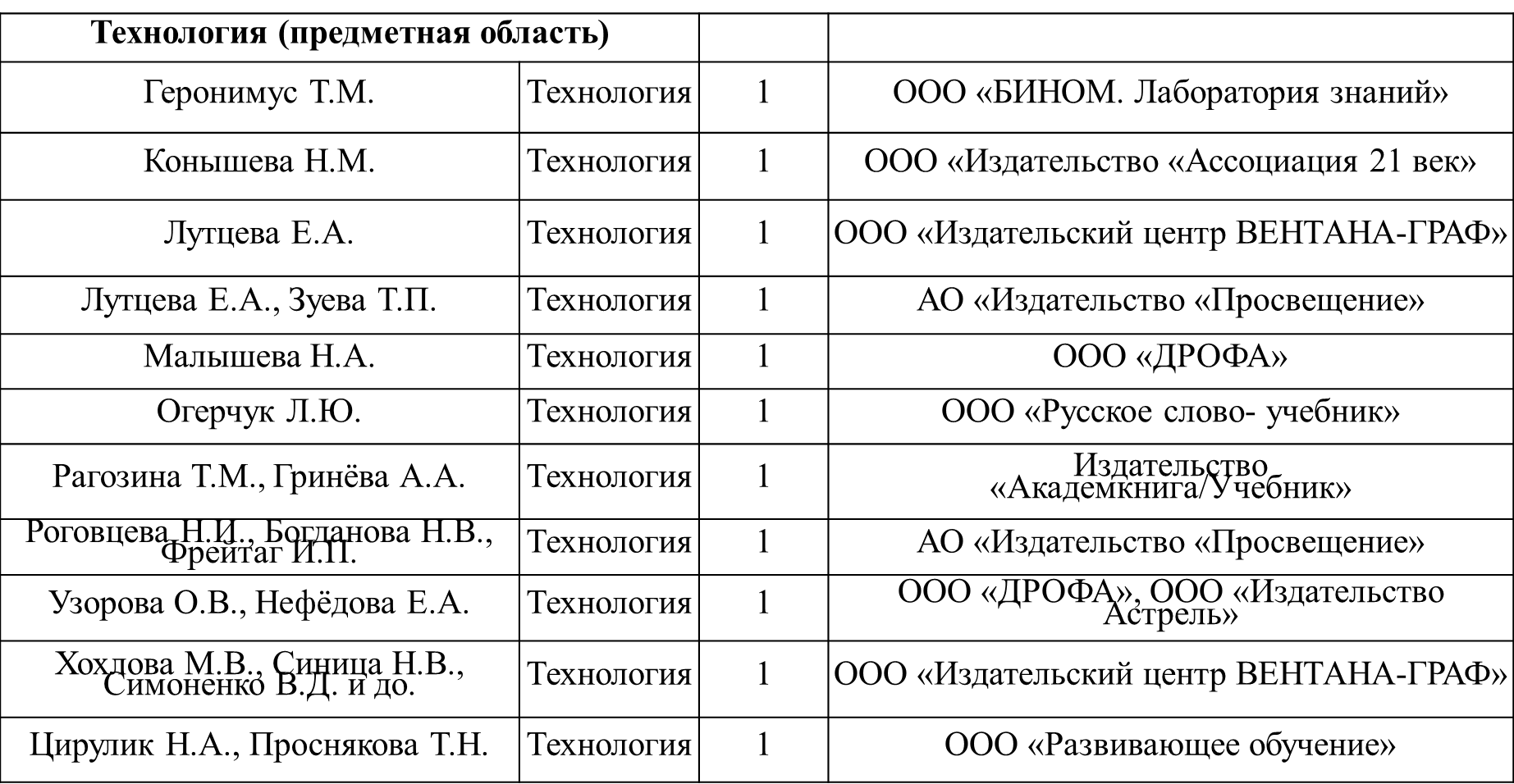 В федеральный перечень учебников для преподавания предмета в основной школе  (на июнь 2019 года) не вошли УМК, выпускаемые Корпорацией «РОССИЙСКИЙ УЧЕБНИК» (Линия УМК Под ред. Сасовой И. А.; Линия УМК А.Т. Тищенко,Н.В. Синицы, В.Д. Симоненко; О.А Кожиной, Е.Н. Кудаковой, С.Э Маркуцкой). Преподавание предмета возможно по ранее закупленным учебникам в течении последующих 3-х лет.Перечень учебников для преподавания предмета в основной школе (5-9 классы)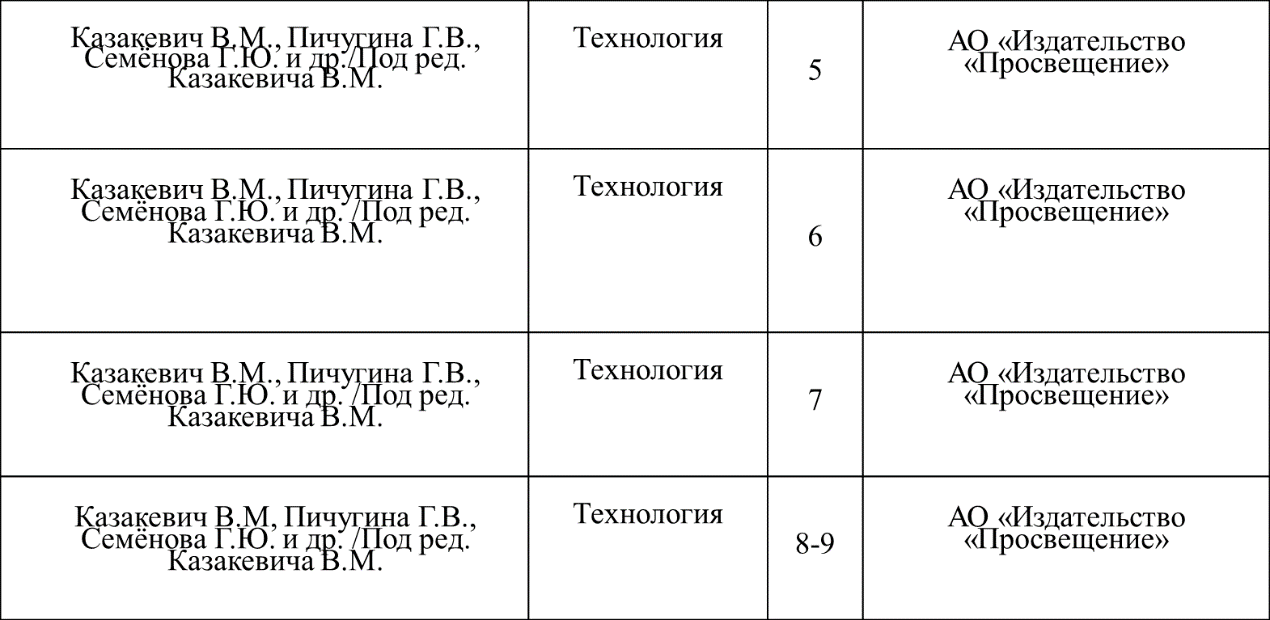 Официальные сайты издательствТаблица 4Активные ссылки на данные образовательные ресурсы также размещены на сайте ГБУ ДПО ЧИППКРО http://ikt.ipk74.ru/services/15/. Рекомендации по организации и содержанию внеурочной деятельностиНа основании статей 12 и 28 Федерального закона от 29.12.2012 г. № 273-Ф3 «Об образовании в Российской Федерации», образовательная организация самостоятельно разрабатывает и утверждает образовательную программу образовательной организации, которая определяет содержание образования. Основная образовательная программа реализуется через урочную и внеурочную деятельность в соответствии с санитарно-эпидемиологическими правилами и нормативами.В соответствии с п. 14 ФГОС основного общего образования, в основной образовательной программе основного общего образования в организационный раздел включается план внеурочной деятельности, который наряду с учебным планом является организационным механизмом реализации основной образовательной программы.Одним из направлений педагогической деятельности учителя технологии является работа с одаренными детьми. Олимпиада является мощным средством развития творческих способностей обучающихся. В связи с модернизацией предметной области «Технология» будет осуществляться расширение сети региональных модельных центров дополнительного образования, а также создание центров выявления и поддержки одаренных детей, в том числе на базе ведущих образовательных организаций, с учетом опыта Образовательного Фонда «Талант и успех» и федеральной сети детских технопарков, кванториумов и т.д.Нужно: создавать условия для фиксации хода и результатов проектов, выполненных обучающимися, в информационной среде образовательной организации; осуществлять представление обучающимися выполненных ими проектов в ходе открытых презентаций (в том числе представленных в социальных сетях и на специализированных порталах), соревнований, конкурсов и т.д.;  оценивать результаты проектной деятельности с участием в этой системе известных изобретателей, ученых, бизнесменов с целью популяризации технологического образования; вводить соревнования командного формата, в том числе инженерные, позволяющие обучающимся осваивать основы разделения труда, принципы командной работы, основы межличностного взаимодействия и деловой этики; участвовать в соревнованиях  всероссийского конкурса профессиональных компетенций на основе Ворлдскиллс среди обучающихся. Следует отметить, что в п. 18.3.1.2. ФГОС основного общего образования план внеурочной деятельности обеспечивает учет индивидуальных особенностей и потребностей обучающихся через организацию внеурочной деятельности. Внеурочная деятельность организуется по направлениям развития личности (спортивно-оздоровительное, духовно-нравственное, социальное, общеинтеллектуальное, общекультурное) в таких формах как художественные, культурологические, филологические, хоровые студии, сетевые сообщества, школьные спортивные клубы и секции, конференции, олимпиады, военно- патриотические объединения, экскурсии, соревнования, поисковые и научные исследования, общественно полезные практики и другие формы, отличные от урочной, на добровольной основе в соответствии с выбором участников образовательных отношений.Формы организации образовательной деятельности, чередование урочной и внеурочной деятельности в рамках реализации основной образовательной программы основного общего образования определяет организация, осуществляющая образовательную деятельность.Порядок разработки рабочих программ курсов внеурочной деятельности, внесение изменений и их корректировка определяются локальным нормативным актом общеобразовательной организации.При проектировании внеурочной деятельности для педагогов полезным будет использование пособий:1. Байбородова, Л. В. Внеурочная деятельность школьников в разновозрастных группах / Л. В. Байбородова. - М.: Просвещение, 2014. - 177 с.;2. Внеурочная деятельность. Примерный план внеурочной деятельности в основной школе: пособие для учителей общеобразовательных организаций / П. В. Степанов, Д. В. Григорьев. - М.: Просвещение, 2014. - 127 с.;3. Григорьев, Д. В. Программы внеурочной деятельности. Познавательная деятельность. Проблемно-ценностное общение: пособие для учителей общеобразовательных учреждений / Д. В. Григорьев, П. В. Степанов. - М.: Просвещение, 2011. - 96 с.;4. Григорьев. Д. В. Внеурочная деятельность школьников. Методический конструктор: пособие для учителя / Д. В. Григорьев, П. В. Степанов. - М.: Просвещение, 2014. - 224 с.;5. Как разработать программу внеурочной деятельности и дополнительного образования: методическое пособие / Е. Б. Евладова, J1. Г. Логинова. - Москва: Русское слово. 2015. – 296с.;6. Моделируем внеурочную деятельность обучающихся. Методические рекомендации: пособие для учителей общеобразовательных организаций / авторы- составители: 10. 10. Баранова, А. В. Кисляков, М. И. Солодкова и др. - М: Просвещение, 2013. - 96 с.:В профильных классах на уровне среднего образования изучение технологии должно быть направлено не только на овладение знаниями и умениями, заданными федеральным компонентом государственного образовательного стандарта содержания образования, но и на их развитие и углубление с учетом выбранной специализации. С целью социальной защиты выпускников образовательных организаций в старших классах в рамках предмета «Технология» может осуществляться профессиональная подготовка.Основными этапами проектирования программ факультативных и элективных курсов по предмету являются:1. Обоснование актуальности курса на основе анализа нормативных документов, научно-методических материалов, социального заказа, рынка труда профессиональных интересов школьников;2. Анализ возможностей реализации курса на основе анализа уровня требований к подготовке учащихся, образовательных программ и учебных планов;3. Определение цели и дидактических задач курса;4. Определение принципов отбора содержания курса и его осуществления на основе определения содержательных линий, инвариантной компоненты, принципов конструирования вариативных компонентов;5. Планирование учебной проектной деятельности учащихся через отбор форм и методов, отбор форм контроля и самоконтроля, разработку информационного обеспечения курса;6. Разработка вариантов планирования и методических рекомендаций;При реализации программ факультативных и элективных курсов необходимо использовать учебники, включенные в состав Федерального перечня учебников (Приказ Министерства образования и науки Российской Федерации от 31.03.2014 г. № 253 (в ред. 08.06.2015 г. № 576, от 28.12.2015 г. № 1529, от 26.01.2016 г. №38, от 21.04 2016 г. №459, от 29.12.2016 г. № 1677, от 08.06.2017 г. № 535, от 20.06. 2017 г. №581, от 05.07.2017 №629); и/или учебные пособия, изданные в организациях, осуществляющих издание учебных пособий, которые допускаются к использованию в образовательном процессе в имеющих государственную аккредитацию и реализующих образовательные программы общего образования образовательных учреждениях (Приказы Министерства образования и науки Российской Федерации от 29.04.2015г № 450; от 09.06.2016 №699).Элективные курсы могут выполнять несколько функций: дополнять содержание профильного курса, развивать содержание одного из базовых курсов, удовлетворять разнообразные познавательные интересы школьников, выходящих за рамки выбранного ими профиля.Можно условно выделить следующие типы элективных курсов:1. Предметные курсы, задача которых - углубление и расширение знаний по предметам, входящих в базисный учебный план школы:- элективные курсы повышенного уровня, направленные на углубление того или иного учебного предмета, имеющие как тематическое, так и временное согласование с этим учебным предметом. Выбор такого элективного курса позволит изучить выбранный предмет не на профильном, а на углубленном уровне. В этом случае все разделы курса углубляются более или менее равномерно;- элективные спецкурсы, в которых углубленно изучаются отдельные разделы основного курса, входящие в обязательную программу данного предмета. Примерами таких курсов из области технологии могут быть: «Способы воздействия рекламы на потребителя и его потребности»; «Развитие технологий и проблемы антропогенного воздействия на окружающую среду», в элективных курсах такого типа выбранная тема изучается более глубоко, чем это возможно при выборе элективного курса повышенного уровня;- элективные спецкурсы, в которых углубленно изучаются отдельные разделы основного курса и не входящие в обязательную программу данного предмета. Примерами таких курсов из области технологии могут быть: «Генная инженерия как технология ликвидации нежелательных наследуемых признаков»; «Инженерная графика», «Мехатроника»; «Прототипирование»;- прикладные элективные курсы, цель которых знакомство учащихся с важнейшими путями и методами применения знаний на практике, развитие интереса учащихся к современной технике и производству. «Развитие технологических систем и последовательная передача функций управления и контроля от человека - технологической системе», «Нанотехнологии», «Управление в современном производстве» и др.;- элективные курсы, посвященные изучению методов познания природы. Примерами таких курсов могут быть: «Фундаментальные эксперименты в технологии», «Практикум: эксперимент и моделирование», «Методы исследований», «Как делаются открытия»;- элективные курсы, посвященные истории предмета: «История техники и технологий»;- элективные курсы, посвященные изучению теории решения изобретательских задач.2. Межпредметные элективные курсы, цель которых интеграция знаний учащихся. Примерами курсов технологического профиля могут быть: «Компьютерное моделирование в изучении технологических процессов», «Увлекательная технология на основе ЛЕГО-конструирования»-элективные курсы, посвященные психологическим, социальным, культурологическим, искусствоведческим проблемам. Приведем примеры таких курсов, базирующихся на технико-технологическом содержании: «Основы аранжировки» и др.Методические подходы к организации обучения технологии в условиях профильного обучения, особенности предметного содержания и специфика учебнопознавательной деятельности представлены в таблице 5.Таблица 5Методические подходы к организации обучения технологии в условиях профильного обученияДля индустриально-технологического профиля рекомендуются следующие элективные курсы: «Методика решения технологических задач на основе ТРИЗ», «Методика решения экспериментальных задач», «Мобильная робототехника»; «Инженерная графика», «Мехатроника», «Прототипирование» и др.Для лингво-технологического профиля - «Социальные сети как технологии», «Технологии сферы услуг», «Создание исследовательских проектов», «Порядок действий по проектированию конструкции / механизма, удовлетворяющей(-его) заданным условиям» и др. (на иностранном языке).Приведенные темы элективных курсов только примерные. При выборе элективных курсов для профильного обучение учитель должен ориентироваться на материальную базу общеобразовательной организации, действующие учебнометодические комплекты и рекомендации по существующим курсам, методическую обоснованность сочетания курсов с профессиональной ориентацией старшеклассников.Учителям технологии следует повышать интерес учащихся к исследовательской и проектной деятельности, а также мотивировать учащихся принимать участие (по выбору) в научно-практических конференциях и конкурсах исследовательских работ разного уровня.Одним из важнейших направлений внеурочной работы по предмету является подготовка к олимпиадам по технологии. На заседании районных (городских) методических объединений учителей технологии следует проанализировать результаты школьного и муниципального этапов Всероссийской олимпиады школьников по технологии, сравнить программу подготовки учащихся к олимпиаде в образовательных организациях с содержанием программы Всероссийской олимпиады школьников по технологии, организовать обмен опытом по проведению школьного этапа олимпиады и подготовке учащихся к участию в муниципальном этапе. Следует подчеркнуть, что олимпиада сегодня может также выступать одним из эффективных механизмов реализации предпрофильной подготовки и профильного обучения, поскольку развивает интерес к предмету, творческую инициативу учащихся, способствует их самоопределению.Перечень обязательного оборудования по технологииДля создания оптимальной благоприятной образовательной среды, обеспечения материально-технических условий выполнения федерального компонента государственного стандарта общего образования по технологии разработаны требования к оснащению образовательного процесса (начальное общее образование, основное общее и среднее (полное) общее образование. Оснащение традиционных мастерских по направлениям: «Кройка и шитьё»; «Кулинария»; «Слесарное дело»; «Столярное дело» и оснащение универсальных мастерских технологии для работы с деревом, металлом и выполнения проектных работ школьников должно соответствовать требованиями, предъявляемыми к перечню средств обучения и воспитания, перечисленным в приказе Минобрнауки РФ №336 от 30 марта 2016 г.Оснащение кабинетов технологии также должно соответствовать требованиям предъявляемыми в письме Минобрнауки РФ от 01.04. 2005 г. № 03-417 «О перечне учебного и компьютерного оборудования для оснащения общеобразовательных учреждений»;Оснащение лабораторий должно соответствовать требованиям предъявляемыми в письме Минобрнауки РФ от 24.11.2011 № МД-1552/03 «Об оснащении общеобразовательных учреждений учебным и учебно-лабораторным оборудованием» (вместе с «Рекомендациями по оснащению общеобразовательных учреждений учебным и учебно-лабораторным оборудованием, необходимым для реализации федерального государственного образовательного стандарта (ФГОС) основного общего образования, организации проектной деятельности, моделирования и технического творчества обучающихся»). Рекомендуемые сайты и электронные пособия по технологииТаблица 6Материалы подготовила:Е.Ю. Гаврилова, методист кафедры художественно-эстетического образования и технологии ЛОИРО. 		Приложение №1Структура технологической карты урокаФИО, категория, место работы, стаж.УМК: (полное название предмета, курса, перечисление всех авторов, в том числе и составителей, класс, издательство)Тема урока: Цели урока:Деятельностная: Предметно-дидактическая: Планируемые образовательные результаты:ПредметныеМетапредметныеЛичностныеТип урока1. По ведущей дидактической цели – изучение нового материала; закрепление изученного материала; систематизации и обобщения ЗУН; контроля результатов обучения.2. По способу организации – синтетический, комбинированный3. По ведущему методу обучения – репродуктивный, частично проблемный, проблемныйМетоды обучения:основной: дополнительные: Средства обучения:Основной форма технологической карты урокаКонструктор планируемых образовательных результатов урокаМодель программы формирования УУД в процессе обучения: 5-11 классыNп\пОбразовательные программыОбразовательные организации1.Основные общеобразовательные программы начального общего образованияВсе образовательные организации2.Адаптированные основные общеобразовательные программы начального общего образования для обучающихся с ограниченными возможностями здоровья (умственной отсталостью) – 1-2 классВсе образовательные организации (при наличии таких обучающихся)3.Основные общеобразовательные программы основного общего образования (5-7 классы)Все образовательные организации4.Основные общеобразовательные программы основного общего образования (8-9 классы)Образовательные организации,реализующие ФГОС основного общего образования в опережающем режиме с 2012, 2013 года5.Основные общеобразовательныепрограммы среднего общегообразования (10-11 классы)Образовательные организации,являющиеся региональнымиинновационными площадками повведению ФГОС СОО, образовательные организации, закончившие реализацию ФГОС основного общего образования в 2019-2020 учебном году6.Основные общеобразовательные программы дошкольного образованияОбразовательные организации (центры образования), имеющие структурное подразделение, реализующее образовательные программы дошкольного образованияСтруктура рабочей программы учебных предметов, курсов в редакции ФГОС основного общего образования от 29.12.2014 г., недействующаяСтруктура рабочей программы учебных предметов, курсов в редакции ФГОС основного общего образования от 31.12.2015 г., действующаяСтруктура рабочих программ учебных предметов, курсовСтруктура рабочих программ учебных предметов, курсов1) пояснительная записка, в которой конкретизируются общие цели основного общего образования с учетом специфики учебного предмета; 2) общая характеристика учебного предмета, курса; 3) описание места учебного предмета, курса в учебном плане; 4) личностные, метапредметные и предметные результаты освоения конкретного учебного предмета, курса; 5) содержание учебного предмета, курса; 6) тематическое планирование с определением основных видов учебной деятельности; 7) описание учебно-методического и материально- технического обеспечения образовательного процесса; 8) планируемые результаты изучения учебного предмета, курса1) планируемые результаты освоения учебного предмета, курса; 2) содержание учебного предмета, курса; 3) тематическое планирование с указанием количества часов, отводимых на освоение каждой темыСтруктура рабочих программ курсов внеурочной деятельностиСтруктура рабочих программ курсов внеурочной деятельностиотсутствовали данные требования1) результаты освоения курса внеурочной деятельности; 2) содержание курса внеурочной деятельности с указанием форм организации и видов деятельности; 3) тематическое планирование1) Планируемые результаты освоения учебного предмета, курса       Приложение №21) Планируемые результаты освоения учебного предмета, курса       Приложение №21.В данном разделе описываются: а) достижение обучающимися личностных результатов на конец каждого года обучения. Следует обратить внимание на то, что внесены изменения в ФГОС основного общего образования (приказ № 1577 в редакции от 31.12.2015 г.) в личностные результаты освоения адаптированной образовательной программы основного общего образования для следующих категорий обучающихся: глухих, слабослышащих, позднооглохших обучающихся, обучающихся с нарушениями опорно-двигательного аппарата, с расстройствами аутистического спектра; б) достижение обучающимися метапредметных результатов на конец каждого года обучения. Следует обратить внимание на то, что внесены изменения в ФГОС основного общего образования (приказ № 1577 в редакции от 31.12.2015 г.) в метапредметные результаты освоения адаптированной образовательной программы основного общего образования для следующих категорий обучающихся: глухих, слабослышащих, позднооглохших обучающихся, обучающихся с расстройствами аутистического спектра; в) достижение обучающимися предметных результатов на конец каждого года обучения. Предметные результаты представляются двумя блоками «Обучающийся научится» («Выпускник научится») и «Обучающийся получит возможность научиться» («Выпускник получит возможность научиться»). Курсивом выделяются предметные результаты, расширяющие и углубляющие опорную систему знаний или выступающих как пропедевтика для дальнейшего развития обучающихся. Предметные результаты, составляющие указанную группу, приводятся в блоках «Обучающийся получит возможность научиться» («Выпускник получит возможность научиться)». Следует обратить внимание на то, что внесены дополнения в ФГОС основного общего образования (приказ № 1577 в редакции от 31.12.2015 г.) в предметные результаты освоения адаптированной образовательной программы основного общего образования в предметные области: естественнонаучные предметы (для обучающихся с ограниченными возможностями здоровья: слепых и слабовидящих обучающихся).2.     «Планируемые результаты освоения обучающимися основной образовательной программы основного общего образования».       Планируемые результаты учитываются с учётом изменений внесённых ФГОС основного общего образования (приказ № 1577 в редакции от 31.12.2015 г.). Претерпели существенные изменения основные задачи содержания основного общего образования. Возможно использование материалов примерной основной образовательной программы основного общего образования (реестр Министерства образования и науки Российской Федерации: http://www.fgosreestr.ru.), примерных программ отдельных учебных предметов, курсов в части представления личностных, метапредметных и предметных результатов освоения конкретного учебного предмета, курса. 2) Содержание учебного предмета, курса2) Содержание учебного предмета, курса1.В данный раздел включается перечень изучаемого учебного материала путём описания основных содержательных линий.2.Возможно использование материалов Примерной основной образовательной программы основного общего образования (реестр Министерства образования и науки Российской Федерации: http://fgosreestr.Ri/), примерных программ отдельных учебных предметов, курсов в части представления содержания учебного предмета, курса.         Основу содержания школьных образовательных программ по предметам (в ряде школ Ленинградской области) разрабатывают учителя методических объединений, а затем каждый учитель учитывает свои особенности контингента обучающихся и требования работы в школе.        Необходимо кратко обосновать те изменения, которые были внесены учителем в школьную программу в отличие от примерной программы и авторской программы, которую выбрала школа или учитель.Содержание должно соответствовать требованиям ФГОС ОО:раскрывать содержание разделов, тем, обозначенных в ФГОС, опираясь на учебники, утверждённые в Федеральном перечне;определять последовательность изучения отдельных предметов в классах углублённого изучения отдельных предметов;учитывать региональные компоненты района, области.         Основу содержания школьных образовательных программ по предметам (в ряде школ Ленинградской области) разрабатывают учителя методических объединений, а затем каждый учитель учитывает свои особенности контингента обучающихся и требования работы в школе.        Необходимо кратко обосновать те изменения, которые были внесены учителем в школьную программу в отличие от примерной программы и авторской программы, которую выбрала школа или учитель.Содержание должно соответствовать требованиям ФГОС ОО:раскрывать содержание разделов, тем, обозначенных в ФГОС, опираясь на учебники, утверждённые в Федеральном перечне;определять последовательность изучения отдельных предметов в классах углублённого изучения отдельных предметов;учитывать региональные компоненты района, области.3) Тематическое планирование с указанием количества часов, отводимых на освоение каждой темы3) Тематическое планирование с указанием количества часов, отводимых на освоение каждой темы1. Тематическое планирование по учебному предмету, курсу разрабатывается для 5, 6, 7, 8 и 9 классов отдельно. Тематическое планирование состоит из двух обязательных блоков: «Содержание учебного предмета, курса» и тема (раздел) количество часов, отводимых на изучение каждой темы», в которых раскрывается содержание крупных тем. Тематическое планирование разрабатывается по следующей форме: Но нам привычнее следующая форма:По каждому разделу программы указываются:наименование темы, раздела;содержание;количество часов на каждый класс.Календарно-тематическое планирование по учебному предмету, курсу.           Календарно-тематическое планирование по каждому учебному предмету, курсу разрабатывается для 5, 6, 7, 8 и 9 классов отдельно на каждый (предстоящий) учебный год. Календарно-тематическое планирование разрабатывается каждым учителем самостоятельно на основе тематического планирования.  Календарно-тематическое планирование может состоять из следующих блоков: 1. Тема (раздел) (количество часов) 2. Тема каждого урока 3. Дата проведения урока (план/факт) 4. Теоретические сведения 5. Практическая работа 6. Инструментарий оценивания (фронтальный опрос, индивидуальные карточки-задания, тестирование, фронтальная практическая работа, конкурс профмастерства и т.д.)Национальные, региональные и этнокультурные особенности должны быть отражены в содержании учебного материала.Оценочные материалыОценочные материалы могут быть представлены в виде ссылок на соответствующую литературу.№ п/пНаименование издателя учебникаАдрес страницы об учебнике на официальном сайте издателя (издательств)1Корпорация «РОССИЙСКИЙ УЧЕБНИК» («ДРОФА», «ВЕНТАНА-ГРАФ», «Астрель»)https://lecta.ru/2ОАО «Издательство «Просвещение»http://old.prosv.ru/ebook/3ООО «Русское слово»https://russkoe-slovo.ru/catalog/677/4Издательство Академкнига/Учебникhttps://shop-akbooks.ru/main/ПрофильЦель технологического образования в классе данного профиляОсобенности содержанияСпецифика учебнопознавательной деятельностиРаскрытие роли технологических знаний как части общей культурыИсторико - методологический аспект: - история развития техники и технологий;- история производства;- история развития и становления технологии как науки;- жизнь и деятельность ученыхРаботас литературнымиисточниками, подготовка докладов к конференции презентации, лабораторный эксперимент с исторической справкой, моделирование проблемной ситуации с опорой на исторический факт, использование кинофрагментов и видеоматериаловРаскрытие роли технологических знаний как части общей культурыИскусствоведческий аспект (роль технологии в становлении живописи, скульптуры, архитектуры и т.д.)Создание исследовательских проектовРаскрытие роли технологических знаний как части общей культурыФилологический аспект:- этимология слов- анализ литературныхисточниковРабота со словарямиТехнический переводРаскрытие роли технологических знаний как части общей культурыЭкологический аспектПрактикумыРаскрытие роли технологических знаний как части общей культурыПрикладной аспект:-общеобразовательные прикладные знания - утилитарные знания, необходимые для применения в повседневной жизниЭкскурсии, опора на субъектный опыт, разработка проектовРаскрытие роли технологических знаний как части общей культурыРегиональный аспект:Работа в музеях, экскурсии на производствоЕстественно-технологическийУглубление системы технологических знаний и умений для развития индивидуальных способностей учащихся, обеспечивающих профессиональное самоопределение в области технико-технологических наукПрикладной аспектРасширение экспериментаЕстественно-технологическийУглубление системы технологических знаний и умений для развития индивидуальных способностей учащихся, обеспечивающих профессиональное самоопределение в области технико-технологических наукИнтегративный компонентУстановление межпредметных связейЕстественно-технологическийУглубление системы технологических знаний и умений для развития индивидуальных способностей учащихся, обеспечивающих профессиональное самоопределение в области технико-технологических наукЭкологический компонентЭкологический практикум, решение задач экологического содержанияЕстественно-технологическийУглубление системы технологических знаний и умений для развития индивидуальных способностей учащихся, обеспечивающих профессиональное самоопределение в области технико-технологических наукМетодологический аспектИспользование эмпирических и теоретических методов познанияИндустриально-технологическиФормирование системы технологических знанийМетодологический аспект - использование эмпирических и теоретических методов познанияПроектирование и создание материальных объектов и услуг№ п/пНаименование изданияИздательство1Федеральные государственные образовательные стандартыwww.standart.edu.ru 2Сайт электронного журнала «Вестник образования»http://www.vestnik.edu.ru3Сайт федерации Интернет образованияhttp://teacher.fio.ru4.Сайт корпорации Россий учебникhttps://drofa-ventana.ru5Сайт издательства «ПРОСВЕЩЕНИЕ»http://www.prosv.ru/6Сайт издательства «ПРОСВЕЩЕНИЕ», ЭФУhttp://old.prosv.ru/ebook7.Сайт издательства «Русское слово»https://russkoe-slovo.ru/catalog/6778Образовательная платформа LECTA   https://lecta.ru9Сайт академии повышения квалификации г. Москваhttp://www.apkro.ru10.Федеральный российский общеобразовательный портал:http://www.school.edu.ru11.Федеральный портал «Российское образование»:http://www.edu.ru12Образовательный портал «Учеба»http://www.uroki.ru13.Всероссийская олимпиада школьниковhttp://rusolymp.ru/14.Сайт издательского дома «1 сентября»http://www.1september.ru15.Сайт издательского дома «Профкнига»http://www.profkniga.ru16.Сайт Московского Института Открытого Образованияhttp://www.mioo.ru17.Сайт «Большая Домашняя Кулинария»http://supercook.ru/18Образовательный сайт «Непрерывная подготовка учителя технологии»http://tehnologiya.ucoz.ru/19Графический редактор для конструирования одежды http://redcafestore.com/20Графический редактор для конструирования одеждыhttps://valentina-project.org;20Графический редактор для конструирования одеждыhttp://valentina-project.blogspot.ru/21Методический сайт Всероссийской олимпиады школьниковhttp://olymp.apkpro.ru/lecture/teh.php22http://pedsovet.su/load/212http://pedsovet.su/http://www.uroki.net/http://www.profobrazovanie.org/23.Сеть творческих учителей. http://www.it-n.ru/ http://www.zavuch.info/ 24Продлёнка http://www.prodlenka.org/ 25Васильева Т.Б., Иванова И.Н.  ТехнологияСборник нормативно-правовых документов и методических материалов Москва «Вентана-Граф»26Вакуленко Е.Г. Народное декоративно-прикладное творчествоУчебное пособиеРостов н/Д «Феникс»27Кругликов Г.И. Методика преподавания технологии с практикумомУчебное пособие. Москва «Академия»28Под редакцией В.Д. Симоненко Общая и профессиональная педагогикаУчебное пособие Москва «Вентана-Граф»29Под редакцией И.А. Сасовой Метод проектов технологическом образовании школьниковПособие для учителяМосква «Вентана-Граф»30Бешенков А.К. Бычков А.В., Казакевич В.М., Маркуцкая С.Э. Методика обучения технологии 5-9 классыМетодическое пособиеМосква «Дрофа»31Правдюк В.Н. Практикум по методике преподавания основ сельского хозяйстваУчебно-методическое пособие Москва «Вентана-Граф»Этапы урокаМетоды обученияСодержание Содержание Формируемые УУДМетоды оценки/самооценкиЭтапы урокаМетоды обучениядеятельности учителядеятельности ученикаФормируемые УУДМетоды оценки/самооценкиПланируемые образовательные результаты урокаПланируемые образовательные результаты урокаПланируемые образовательные результаты урокаПредметныеМетапредметныеЛичностныезнают обозначение…,знают определение…, различают…; знают формулу…; приводят примеры…; характеризуют…; определяют…; объясняют…; составляют…; решают задачи на… и т.д.решают учебную проблему; анализируют…; классифицируют…; сравнивают…; делают вывод о…;составляют модель…; составляют план…; работают с текстом…; высказывают…; работают в парах (группах) и т.д.убеждаются в…; воспринимают…; осознают...; осознают значимость знаний о…в жизни …и т.д.Образовательные результатыУУДУУДКлассыКлассыКлассыКлассыКлассыКлассыКлассыКлассыКлассыКлассыКлассыОбразовательные результатыУУДУУД5667788991011Предметные--Знания Умения Навыки/ Опыт решения проблемЗнания Умения Навыки/ Опыт решения проблемЗнания Умения Навыки/ Опыт решения проблемЗнания Умения Навыки/ Опыт решения проблемЗнания Умения Навыки/ Опыт решения проблемЗнания Умения Навыки/ Опыт решения проблемЗнания Умения Навыки/ Опыт решения проблемЗнания Умения Навыки/ Опыт решения проблемЗнания Умения Навыки/ Опыт решения проблемЗнания Умения Навыки/ Опыт решения проблемЗнания Умения Навыки/ Опыт решения проблемМетапредметныеПОЗНАВАТЕЛЬНЫЕПроблемно-поисковыеСистема учебных проблем курса: выявление-постановка-решениетехнология проблемно-поисковой деятельности учащихсяСистема учебных проблем курса: выявление-постановка-решениетехнология проблемно-поисковой деятельности учащихсяСистема учебных проблем курса: выявление-постановка-решениетехнология проблемно-поисковой деятельности учащихсяСистема учебных проблем курса: выявление-постановка-решениетехнология проблемно-поисковой деятельности учащихсяСистема учебных проблем курса: выявление-постановка-решениетехнология проблемно-поисковой деятельности учащихсяСистема учебных проблем курса: выявление-постановка-решениетехнология проблемно-поисковой деятельности учащихсяСистема учебных проблем курса: выявление-постановка-решениетехнология проблемно-поисковой деятельности учащихсяСистема учебных проблем курса: выявление-постановка-решениетехнология проблемно-поисковой деятельности учащихсяСистема учебных проблем курса: выявление-постановка-решениетехнология проблемно-поисковой деятельности учащихсяСистема учебных проблем курса: выявление-постановка-решениетехнология проблемно-поисковой деятельности учащихсяСистема учебных проблем курса: выявление-постановка-решениетехнология проблемно-поисковой деятельности учащихсяМетапредметныеПОЗНАВАТЕЛЬНЫЕЛогическиеАнализ / Синтез /Индукция/ДедукцияАнализ / Синтез /Индукция/ДедукцияАнализ / Синтез /Индукция/ДедукцияАнализ / Синтез /Индукция/ДедукцияАнализ / Синтез /Индукция/ДедукцияАнализ / Синтез /Индукция/ДедукцияАнализ / Синтез /Индукция/ДедукцияАнализ / Синтез /Индукция/ДедукцияАнализ / Синтез /Индукция/ДедукцияАнализ / Синтез /Индукция/ДедукцияАнализ / Синтез /Индукция/ДедукцияМетапредметныеПОЗНАВАТЕЛЬНЫЕЛогическиеКлассификацияСравнениеКлассификацияСравнениеКлассификацияСравнениеКлассификацияСравнениеКлассификацияСравнениеКлассификацияСравнениеКлассификацияСравнениеАбстрагированиеАбстрагированиеОбобщениеОбобщениеМетапредметныеПОЗНАВАТЕЛЬНЫЕЛогическиеОбобщение в форме вывода (при сравнении/абстрагировании)Обобщение в форме вывода (при сравнении/абстрагировании)Обобщение в форме вывода (при сравнении/абстрагировании)Обобщение в форме вывода (при сравнении/абстрагировании)Обобщение в форме вывода (при сравнении/абстрагировании)Обобщение в форме вывода (при сравнении/абстрагировании)Обобщение в форме вывода (при сравнении/абстрагировании)Обобщение в форме вывода (при сравнении/абстрагировании)Обобщение в форме вывода (при сравнении/абстрагировании)ОбобщениеОбобщениеМетапредметныеПОЗНАВАТЕЛЬНЫЕЛогическиеОбщая стратегия и технологии формирования логических действийОбщая стратегия и технологии формирования логических действийОбщая стратегия и технологии формирования логических действийОбщая стратегия и технологии формирования логических действийОбщая стратегия и технологии формирования логических действийОбщая стратегия и технологии формирования логических действийОбщая стратегия и технологии формирования логических действийОбщая стратегия и технологии формирования логических действийОбщая стратегия и технологии формирования логических действийОбщая стратегия и технологии формирования логических действийОбщая стратегия и технологии формирования логических действийМетапредметныеПОЗНАВАТЕЛЬНЫЕЗнаково-символическиеМоделирование, преобразование моделей: слово-число-символ-рисунокТехнология укрупнения дидактических единицМоделирование, преобразование моделей: слово-число-символ-рисунокТехнология укрупнения дидактических единицМоделирование, преобразование моделей: слово-число-символ-рисунокТехнология укрупнения дидактических единицМоделирование, преобразование моделей: слово-число-символ-рисунокТехнология укрупнения дидактических единицМоделирование, преобразование моделей: слово-число-символ-рисунокТехнология укрупнения дидактических единицМоделирование, преобразование моделей: слово-число-символ-рисунокТехнология укрупнения дидактических единицМоделирование, преобразование моделей: слово-число-символ-рисунокТехнология укрупнения дидактических единицМоделирование, преобразование моделей: слово-число-символ-рисунокТехнология укрупнения дидактических единицМоделирование, преобразование моделей: слово-число-символ-рисунокТехнология укрупнения дидактических единицМоделирование, преобразование моделей: слово-число-символ-рисунокТехнология укрупнения дидактических единицМоделирование, преобразование моделей: слово-число-символ-рисунокТехнология укрупнения дидактических единицМетапредметныеПОЗНАВАТЕЛЬНЫЕОбщеучебныеСамостоятельная работа (с учеником, Internet-ресурсами и т.д.) Использование обобщенных планов характеристики изучаемых объектов. Решение ситуационных задач. Решение сюжетных задач. Смысловое чтение на основе межпредметных текстов. Диспуты. ДискуссииСамостоятельная работа (с учеником, Internet-ресурсами и т.д.) Использование обобщенных планов характеристики изучаемых объектов. Решение ситуационных задач. Решение сюжетных задач. Смысловое чтение на основе межпредметных текстов. Диспуты. ДискуссииСамостоятельная работа (с учеником, Internet-ресурсами и т.д.) Использование обобщенных планов характеристики изучаемых объектов. Решение ситуационных задач. Решение сюжетных задач. Смысловое чтение на основе межпредметных текстов. Диспуты. ДискуссииСамостоятельная работа (с учеником, Internet-ресурсами и т.д.) Использование обобщенных планов характеристики изучаемых объектов. Решение ситуационных задач. Решение сюжетных задач. Смысловое чтение на основе межпредметных текстов. Диспуты. ДискуссииСамостоятельная работа (с учеником, Internet-ресурсами и т.д.) Использование обобщенных планов характеристики изучаемых объектов. Решение ситуационных задач. Решение сюжетных задач. Смысловое чтение на основе межпредметных текстов. Диспуты. ДискуссииСамостоятельная работа (с учеником, Internet-ресурсами и т.д.) Использование обобщенных планов характеристики изучаемых объектов. Решение ситуационных задач. Решение сюжетных задач. Смысловое чтение на основе межпредметных текстов. Диспуты. ДискуссииСамостоятельная работа (с учеником, Internet-ресурсами и т.д.) Использование обобщенных планов характеристики изучаемых объектов. Решение ситуационных задач. Решение сюжетных задач. Смысловое чтение на основе межпредметных текстов. Диспуты. ДискуссииСамостоятельная работа (с учеником, Internet-ресурсами и т.д.) Использование обобщенных планов характеристики изучаемых объектов. Решение ситуационных задач. Решение сюжетных задач. Смысловое чтение на основе межпредметных текстов. Диспуты. ДискуссииСамостоятельная работа (с учеником, Internet-ресурсами и т.д.) Использование обобщенных планов характеристики изучаемых объектов. Решение ситуационных задач. Решение сюжетных задач. Смысловое чтение на основе межпредметных текстов. Диспуты. ДискуссииСамостоятельная работа (с учеником, Internet-ресурсами и т.д.) Использование обобщенных планов характеристики изучаемых объектов. Решение ситуационных задач. Решение сюжетных задач. Смысловое чтение на основе межпредметных текстов. Диспуты. ДискуссииСамостоятельная работа (с учеником, Internet-ресурсами и т.д.) Использование обобщенных планов характеристики изучаемых объектов. Решение ситуационных задач. Решение сюжетных задач. Смысловое чтение на основе межпредметных текстов. Диспуты. ДискуссииМетапредметныеРегулятивныеКоммуникативныеРегулятивныеКоммуникативныеУрочная деятельностьпоэтапное усложнение ориентировочных, исполнительных и оценочных действийресурсы проблемно-поисковой, проектной, исследовательской, игровой и иных видов деятельностиуроки-погружения, уроки-исследования, уроки-проекты, уроки-диспутытехнологии подготовки и проведенияУрочная деятельностьпоэтапное усложнение ориентировочных, исполнительных и оценочных действийресурсы проблемно-поисковой, проектной, исследовательской, игровой и иных видов деятельностиуроки-погружения, уроки-исследования, уроки-проекты, уроки-диспутытехнологии подготовки и проведенияУрочная деятельностьпоэтапное усложнение ориентировочных, исполнительных и оценочных действийресурсы проблемно-поисковой, проектной, исследовательской, игровой и иных видов деятельностиуроки-погружения, уроки-исследования, уроки-проекты, уроки-диспутытехнологии подготовки и проведенияУрочная деятельностьпоэтапное усложнение ориентировочных, исполнительных и оценочных действийресурсы проблемно-поисковой, проектной, исследовательской, игровой и иных видов деятельностиуроки-погружения, уроки-исследования, уроки-проекты, уроки-диспутытехнологии подготовки и проведенияУрочная деятельностьпоэтапное усложнение ориентировочных, исполнительных и оценочных действийресурсы проблемно-поисковой, проектной, исследовательской, игровой и иных видов деятельностиуроки-погружения, уроки-исследования, уроки-проекты, уроки-диспутытехнологии подготовки и проведенияУрочная деятельностьпоэтапное усложнение ориентировочных, исполнительных и оценочных действийресурсы проблемно-поисковой, проектной, исследовательской, игровой и иных видов деятельностиуроки-погружения, уроки-исследования, уроки-проекты, уроки-диспутытехнологии подготовки и проведенияУрочная деятельностьпоэтапное усложнение ориентировочных, исполнительных и оценочных действийресурсы проблемно-поисковой, проектной, исследовательской, игровой и иных видов деятельностиуроки-погружения, уроки-исследования, уроки-проекты, уроки-диспутытехнологии подготовки и проведенияУрочная деятельностьпоэтапное усложнение ориентировочных, исполнительных и оценочных действийресурсы проблемно-поисковой, проектной, исследовательской, игровой и иных видов деятельностиуроки-погружения, уроки-исследования, уроки-проекты, уроки-диспутытехнологии подготовки и проведенияУрочная деятельностьпоэтапное усложнение ориентировочных, исполнительных и оценочных действийресурсы проблемно-поисковой, проектной, исследовательской, игровой и иных видов деятельностиуроки-погружения, уроки-исследования, уроки-проекты, уроки-диспутытехнологии подготовки и проведенияУрочная деятельностьпоэтапное усложнение ориентировочных, исполнительных и оценочных действийресурсы проблемно-поисковой, проектной, исследовательской, игровой и иных видов деятельностиуроки-погружения, уроки-исследования, уроки-проекты, уроки-диспутытехнологии подготовки и проведенияУрочная деятельностьпоэтапное усложнение ориентировочных, исполнительных и оценочных действийресурсы проблемно-поисковой, проектной, исследовательской, игровой и иных видов деятельностиуроки-погружения, уроки-исследования, уроки-проекты, уроки-диспутытехнологии подготовки и проведенияМетапредметныеРегулятивныеКоммуникативныеРегулятивныеКоммуникативныеВнеурочная деятельностьВнеурочная деятельностьВнеурочная деятельностьВнеурочная деятельностьВнеурочная деятельностьВнеурочная деятельностьВнеурочная деятельностьВнеурочная деятельностьВнеурочная деятельностьВнеурочная деятельностьВнеурочная деятельностьМетапредметныеРегулятивныеКоммуникативныеРегулятивныеКоммуникативныеУчебные исследования/ учебные проектыУчебные исследования/ учебные проектыУчебные исследования/ учебные проектыУчебные исследования/ учебные проектыУчебные исследования/ учебные проектыУчебные исследования/ учебные проектыУчебные исследования/ учебные проектыУчебные исследования/ учебные проектыИндивидуально-итоговый проектИндивидуально-итоговый проектМетапредметныеРегулятивныеКоммуникативныеРегулятивныеКоммуникативныеФронтально групповыеФронтально групповыеПарно-индивидуальныеПарно-индивидуальныеИндивидуально-итоговый проектИндивидуально-итоговый проектМетапредметныеРегулятивныеКоммуникативныеРегулятивныеКоммуникативныетехнологии исследовательской/проектной деятельности учащихсятехнологии исследовательской/проектной деятельности учащихсятехнологии исследовательской/проектной деятельности учащихсятехнологии исследовательской/проектной деятельности учащихсятехнологии исследовательской/проектной деятельности учащихсятехнологии исследовательской/проектной деятельности учащихсятехнологии исследовательской/проектной деятельности учащихсятехнологии исследовательской/проектной деятельности учащихсятехнологии исследовательской/проектной деятельности учащихсятехнологии исследовательской/проектной деятельности учащихсятехнологии исследовательской/проектной деятельности учащихсяЛичностныеНаучное мировоззрениеЦенностные ориентиры личностиНаучное мировоззрениеЦенностные ориентиры личностиНаучное мировоззрениеЦенностные ориентиры личностиНаучное мировоззрениеЦенностные ориентиры личностиНаучное мировоззрениеЦенностные ориентиры личностиНаучное мировоззрениеЦенностные ориентиры личностиНаучное мировоззрениеЦенностные ориентиры личностиНаучное мировоззрениеЦенностные ориентиры личностиНаучное мировоззрениеЦенностные ориентиры личностиНаучное мировоззрениеЦенностные ориентиры личностиНаучное мировоззрениеЦенностные ориентиры личностиЛичностныеКультура здорового и безопасного образа жизниКультура здорового и безопасного образа жизниКультура здорового и безопасного образа жизниКультура здорового и безопасного образа жизниЭкологическая культураЭкологическая культураЭкологическая культураЭкологическая культураПрофессиональное самоопределениеПрофессиональное самоопределениеПрофессиональное самоопределениеЛичностныеОпыт поведения и действий в различных учебных и жизненных ситуацияхОпыт поведения и действий в различных учебных и жизненных ситуацияхОпыт поведения и действий в различных учебных и жизненных ситуацияхОпыт поведения и действий в различных учебных и жизненных ситуацияхОпыт поведения и действий в различных учебных и жизненных ситуацияхОпыт поведения и действий в различных учебных и жизненных ситуацияхОпыт поведения и действий в различных учебных и жизненных ситуацияхОпыт поведения и действий в различных учебных и жизненных ситуацияхОпыт поведения и действий в различных учебных и жизненных ситуацияхОпыт поведения и действий в различных учебных и жизненных ситуацияхОпыт поведения и действий в различных учебных и жизненных ситуациях